INSTITUTE OF EXPLOSIVES ENGINEERSTransfer, Reinstatement or Additional Membership ApplicationPRIVATE AND CONFIDENTIAL WHEN COMPLETEPLEASE USE BLACK INK AND WRITE CLEARLY IN BLOCK CAPITALSALL FIELDS ARE MANDATORY, PLEASE COMPLETE ALL FIELDS TO AVOID ANY DELAY IN PROCESSING YOUR APPLICATIONINSTITUTE OF EXPLOSIVES ENGINEERSTransfer, Reinstatement or Additional Membership ApplicationPRIVATE AND CONFIDENTIAL WHEN COMPLETEPLEASE USE BLACK INK AND WRITE CLEARLY IN BLOCK CAPITALSALL FIELDS ARE MANDATORY, PLEASE COMPLETE ALL FIELDS TO AVOID ANY DELAY IN PROCESSING YOUR APPLICATIONINSTITUTE OF EXPLOSIVES ENGINEERSTransfer, Reinstatement or Additional Membership ApplicationPRIVATE AND CONFIDENTIAL WHEN COMPLETEPLEASE USE BLACK INK AND WRITE CLEARLY IN BLOCK CAPITALSALL FIELDS ARE MANDATORY, PLEASE COMPLETE ALL FIELDS TO AVOID ANY DELAY IN PROCESSING YOUR APPLICATIONINSTITUTE OF EXPLOSIVES ENGINEERSTransfer, Reinstatement or Additional Membership ApplicationPRIVATE AND CONFIDENTIAL WHEN COMPLETEPLEASE USE BLACK INK AND WRITE CLEARLY IN BLOCK CAPITALSALL FIELDS ARE MANDATORY, PLEASE COMPLETE ALL FIELDS TO AVOID ANY DELAY IN PROCESSING YOUR APPLICATIONINSTITUTE OF EXPLOSIVES ENGINEERSTransfer, Reinstatement or Additional Membership ApplicationPRIVATE AND CONFIDENTIAL WHEN COMPLETEPLEASE USE BLACK INK AND WRITE CLEARLY IN BLOCK CAPITALSALL FIELDS ARE MANDATORY, PLEASE COMPLETE ALL FIELDS TO AVOID ANY DELAY IN PROCESSING YOUR APPLICATIONINSTITUTE OF EXPLOSIVES ENGINEERSTransfer, Reinstatement or Additional Membership ApplicationPRIVATE AND CONFIDENTIAL WHEN COMPLETEPLEASE USE BLACK INK AND WRITE CLEARLY IN BLOCK CAPITALSALL FIELDS ARE MANDATORY, PLEASE COMPLETE ALL FIELDS TO AVOID ANY DELAY IN PROCESSING YOUR APPLICATIONINSTITUTE OF EXPLOSIVES ENGINEERSTransfer, Reinstatement or Additional Membership ApplicationPRIVATE AND CONFIDENTIAL WHEN COMPLETEPLEASE USE BLACK INK AND WRITE CLEARLY IN BLOCK CAPITALSALL FIELDS ARE MANDATORY, PLEASE COMPLETE ALL FIELDS TO AVOID ANY DELAY IN PROCESSING YOUR APPLICATIONINSTITUTE OF EXPLOSIVES ENGINEERSTransfer, Reinstatement or Additional Membership ApplicationPRIVATE AND CONFIDENTIAL WHEN COMPLETEPLEASE USE BLACK INK AND WRITE CLEARLY IN BLOCK CAPITALSALL FIELDS ARE MANDATORY, PLEASE COMPLETE ALL FIELDS TO AVOID ANY DELAY IN PROCESSING YOUR APPLICATIONPART 1 – PERSONAL DETAILS (please print)PART 1 – PERSONAL DETAILS (please print)PART 1 – PERSONAL DETAILS (please print)PART 1 – PERSONAL DETAILS (please print)PART 1 – PERSONAL DETAILS (please print)PART 1 – PERSONAL DETAILS (please print)PART 1 – PERSONAL DETAILS (please print)PART 1 – PERSONAL DETAILS (please print)TitleFirst NameFirst NameFirst NameFirst NameSurnameDoBDoBDoBDoBOther NamesPost NominalsPost NominalsPost NominalsPost NominalsFirst Line of AddressCounty/StateCounty/StateCounty/StateCounty/StatePost CodeCountryCountryCountryCountryPreferred Telephone NumberEmailEmailEmailEmailIExpE Membership NoREGISTRATION DETAILSREGISTRATION DETAILSREGISTRATION DETAILSREGISTRATION DETAILSREGISTRATION DETAILSREGISTRATION DETAILSREGISTRATION DETAILSREGISTRATION DETAILSPlease tick the section of the Register for which you are eligiblePlease tick the section of the Register for which you are eligiblePlease tick the section of the Register for which you are eligiblePlease tick the section of the Register for which you are eligiblePlease tick the section of the Register for which you are eligiblePlease tick the section of the Register for which you are eligiblePlease tick the section of the Register for which you are eligiblePlease tick the section of the Register for which you are eligible            CEng            CEng              IEng              IEng              IEng            EngTech            EngTech            EngTechEngineering Council Registration NoEngineering Council Registration NoDate of last payment of Engineering Council FeesIf date of last payment of fees is greater than 3 years, a full application must be made as for new registrantsDate of last payment of Engineering Council FeesIf date of last payment of fees is greater than 3 years, a full application must be made as for new registrantsPlease tick the type of application being madePlease tick the type of application being madePlease tick the type of application being madePlease tick the type of application being madePlease tick the type of application being madePlease tick the type of application being madePlease tick the type of application being madePlease tick the type of application being made            Transfer            Transfer              Reinstatement              Reinstatement              Reinstatement            Additional Membership            Additional Membership            Additional MembershipIf applying for Additional Membership, please name your lead Institution:If applying for Additional Membership, please name your lead Institution:If applying for Additional Membership, please name your lead Institution:If applying for Additional Membership, please name your lead Institution:MEMBERSHIP OF OTHER PROFESSIONAL INSTITUTIONS AND SOCIETIESMEMBERSHIP OF OTHER PROFESSIONAL INSTITUTIONS AND SOCIETIESMEMBERSHIP OF OTHER PROFESSIONAL INSTITUTIONS AND SOCIETIESMEMBERSHIP OF OTHER PROFESSIONAL INSTITUTIONS AND SOCIETIESMEMBERSHIP OF OTHER PROFESSIONAL INSTITUTIONS AND SOCIETIESMEMBERSHIP OF OTHER PROFESSIONAL INSTITUTIONS AND SOCIETIESMEMBERSHIP OF OTHER PROFESSIONAL INSTITUTIONS AND SOCIETIESMEMBERSHIP OF OTHER PROFESSIONAL INSTITUTIONS AND SOCIETIESInstitutionInstitutionInstitutionInstitutionInstitutionInstitutionMember NoMember NoPART 2 – EDUCATION & QUALIFICATIONS RELATING TO SYSTEMS ENGINEERINGPART 2 – EDUCATION & QUALIFICATIONS RELATING TO SYSTEMS ENGINEERINGPART 2 – EDUCATION & QUALIFICATIONS RELATING TO SYSTEMS ENGINEERINGPART 2 – EDUCATION & QUALIFICATIONS RELATING TO SYSTEMS ENGINEERINGCollege/Institute/SocietyDatesQualificationSubjectsPublications: Please list any publications that you have written below. Publications: Please list any publications that you have written below. Publications: Please list any publications that you have written below. Publications: Please list any publications that you have written below. Title & ReferenceTitle & ReferenceDate PublishedDate PublishedPART 3 – PROFESSIONAL EXPERIENCE (last 5 years)Please start at most recent employment and work backwards.In this section, please demonstrate technical attributes and maintenance of engineering competence (in line with UK-SPEC). The applicant should clearly signpost in their CV the evidence relevant to the A & B competencies.PART 3 – PROFESSIONAL EXPERIENCE (last 5 years)Please start at most recent employment and work backwards.In this section, please demonstrate technical attributes and maintenance of engineering competence (in line with UK-SPEC). The applicant should clearly signpost in their CV the evidence relevant to the A & B competencies.PART 3 – PROFESSIONAL EXPERIENCE (last 5 years)Please start at most recent employment and work backwards.In this section, please demonstrate technical attributes and maintenance of engineering competence (in line with UK-SPEC). The applicant should clearly signpost in their CV the evidence relevant to the A & B competencies.PART 3 – PROFESSIONAL EXPERIENCE (last 5 years)Please start at most recent employment and work backwards.In this section, please demonstrate technical attributes and maintenance of engineering competence (in line with UK-SPEC). The applicant should clearly signpost in their CV the evidence relevant to the A & B competencies.PART 3 – PROFESSIONAL EXPERIENCE (last 5 years)Please start at most recent employment and work backwards.In this section, please demonstrate technical attributes and maintenance of engineering competence (in line with UK-SPEC). The applicant should clearly signpost in their CV the evidence relevant to the A & B competencies.Item NoFromMM/YYToMM/YYName of employer & position held Evidence of Systems Engineering Experience (please signpost to highlight where A&B Competencies of UK-SPEC are met)PART 4 – REFERENCES (To be completed by a Supporter) PART 4 – REFERENCES (To be completed by a Supporter) PART 4 – REFERENCES (To be completed by a Supporter) PART 4 – REFERENCES (To be completed by a Supporter) The Supporter must be familiar with your technical work and should ideally be currently registered with the Engineering Council.The Supporter must be familiar with your technical work and should ideally be currently registered with the Engineering Council.The Supporter must be familiar with your technical work and should ideally be currently registered with the Engineering Council.The Supporter must be familiar with your technical work and should ideally be currently registered with the Engineering Council.SupporterSupporterSupporterSupporterNameAddressPost CodeTelephoneEmailDoBMembership of Engineering Institution(s) (if applicable)EC Registration type (if applicable) e.g., CEng, IEngMembership Number (if applicable)EC Registration No.In what capacity do you know the candidate and their work? (Please provide a written description)In what capacity do you know the candidate and their work? (Please provide a written description)In what capacity do you know the candidate and their work? (Please provide a written description)In what capacity do you know the candidate and their work? (Please provide a written description)I have known the applicant personally for………. years. I believe that the information given on this form is true and accurate. I propose and recommend the applicant for Registration. I have read and understood the criteria in the Engineering Council UK Standard for Professional Engineering Competence (UK-SPEC) Visit www.engc.org.uk to download a copy.I have known the applicant personally for………. years. I believe that the information given on this form is true and accurate. I propose and recommend the applicant for Registration. I have read and understood the criteria in the Engineering Council UK Standard for Professional Engineering Competence (UK-SPEC) Visit www.engc.org.uk to download a copy.I have known the applicant personally for………. years. I believe that the information given on this form is true and accurate. I propose and recommend the applicant for Registration. I have read and understood the criteria in the Engineering Council UK Standard for Professional Engineering Competence (UK-SPEC) Visit www.engc.org.uk to download a copy.I have known the applicant personally for………. years. I believe that the information given on this form is true and accurate. I propose and recommend the applicant for Registration. I have read and understood the criteria in the Engineering Council UK Standard for Professional Engineering Competence (UK-SPEC) Visit www.engc.org.uk to download a copy.SignatureSignatureDateDatePART 5 – APPLICANT DECLARATION PART 5 – APPLICANT DECLARATION I hereby agree, if elected, to be bound by the Memorandum & Articles of Association & By-Laws of IExpE insofar as they affect registration, either as they exist now or as they may be altered from time to time.I declare that I have not been dismissed from another Professional Institution.I declare that I will comply with CPD requirements as laid down by IExpE. I declare that I have completed CPD during the last 12 months, or for the term that my registration has been lapsed, and will comply with CPD requirements as laid down by IExpE and if requested will submit evidence of CPD activities.I confirm I understand that the information contained in this form will be processed in accordance with the Data Protection Act and associated GDPR principles. I also understand that my data will be passed to the Engineering Council for the purpose of registering me.I declare that the statements I have made on this form are true to the best of my knowledge.I hereby agree, if elected, to be bound by the Memorandum & Articles of Association & By-Laws of IExpE insofar as they affect registration, either as they exist now or as they may be altered from time to time.I declare that I have not been dismissed from another Professional Institution.I declare that I will comply with CPD requirements as laid down by IExpE. I declare that I have completed CPD during the last 12 months, or for the term that my registration has been lapsed, and will comply with CPD requirements as laid down by IExpE and if requested will submit evidence of CPD activities.I confirm I understand that the information contained in this form will be processed in accordance with the Data Protection Act and associated GDPR principles. I also understand that my data will be passed to the Engineering Council for the purpose of registering me.I declare that the statements I have made on this form are true to the best of my knowledge.SignatureDateReasonable Adjustments  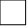 Please notify us of any reasonable adjustments to the assessment process that you wish to discuss in connection with your application by ticking this box.Reasonable Adjustments  Please notify us of any reasonable adjustments to the assessment process that you wish to discuss in connection with your application by ticking this box.PART 6 – APPLICATION CHECKLISTPART 6 – APPLICATION CHECKLISTPlease include:Photographic ID (e.g., passport or driving licence)Evidence of CPD. This should be a minimum of 1 year, up to the number of years lapsed Registration (maximum of 3 years)Please include:Photographic ID (e.g., passport or driving licence)Evidence of CPD. This should be a minimum of 1 year, up to the number of years lapsed Registration (maximum of 3 years)Please upload this completed form, photographic proof of identity and evidence of your CPD to the IExpE by email: rizzasims@iexpe.org, or by post Ground Floor, Unit 1, Greyfriars Business Park, Frank Foley Way, Stafford, ST16 2ST.www.iexpe.orgFor additional information, email: rizzasims@iexpe.orgPlease upload this completed form, photographic proof of identity and evidence of your CPD to the IExpE by email: rizzasims@iexpe.org, or by post Ground Floor, Unit 1, Greyfriars Business Park, Frank Foley Way, Stafford, ST16 2ST.www.iexpe.orgFor additional information, email: rizzasims@iexpe.org